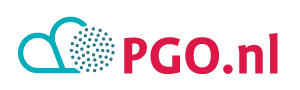 Flyertekst voor patiënten zodra gegevens in een PGO gezet kunnen wordenJouw gezondheidsgegevens op één online plekJouw medische gegevens staan in de computer van deze <kliniek, huisarts, …>. Bijvoorbeeld informatie over <invullen: bijv labuitslagen, behandelplan, ...>. Sinds kort kan je deze gegevens ook in een persoonlijke gezondheidsomgeving (PGO) zetten. Een PGO is een app of website waarin jij zelf gezondheidsgegevens kunt verzamelen. En niet alleen de gegevens van deze kliniek. Vanaf juli 2021 is het ook mogelijk gegevens van jouw huisarts toe te voegen. En over een tijdje gegevens van het ziekenhuis waar je komt en jouw apotheek. Het voordeel: je kunt dan alle gegevens over jouw gezondheid op één online plek bekijken. En zelf informatie toevoegen. Bijvoorbeeld informatie over wat je eet, hoeveel je sport of hoe je slaapt. Zo houd je grip op jouw gezondheid.Voordelen van een PGOAlles staat overzichtelijk bij elkaar op één online plek. Je hebt overzicht van je gegevens en behandelingen uit het verleden. Niemand kan zo maar bij jouw gegevens. Jij bepaalt zelf wie je welke informatie geeft. Zorgverleners weten soms niet van elkaar welke medicijnen jij neemt bijvoorbeeld. Of welke behandelingen je hebt gehad.  Als je deze gegevens deelt met jouw zorgverlener dan kan hij jou beter behandelen.Je kunt een bezoek aan de dokter beter voorbereiden.Je kunt uitslagen en afspraken nog eens teruglezen op een moment dat jou uitkomt.Wanneer je van dokter wisselt, dan heb je nog steeds toegang tot al jouw gegevens.Veiligheid vooropWil jij gegevens over jouw gezondheid van je huisarts, apotheek of ziekenhuis in je PGO zetten? Of wil jij gegevens delen met je dokter? Dan is een veilige verbinding nodig. Als een PGO een MedMij-label heeft, dan weet je zeker dat het veilig is. MedMij is dé Nederlandse standaard voor het veilig uitwisselen en opslaan van gezondheidsgegevens. Apps, websites en PGO’s die veilig gegevens uitwisselen via MedMij herken je aan het MedMij-label. Zij moeten aan veel regels voldoen voordat zij het label krijgen. Meer weten? Kijk dan op www.medmij.nl. Hoe vind ik mijn zorgverlener in een PGO? Alle zorgverleners die gebruik maken van MedMij, kan je opzoeken in je PGO. Zoek op naam van de zorginstelling: <invulveld – voor geschreven tekst> Een PGO kiezenEr zijn verschillende PGO’s. Elke PGO ziet er anders uit. En in elke PGO kan je weer andere gegevens bijhouden. Bijvoorbeeld door een app aan je PGO te koppelen zoals een stappenteller of slaapapp. Het verschilt straks ook per PGO welke gezondheidsgegevens je kunt uitwisselen. Kies dus een PGO met mogelijkheden die jij belangrijk vindt. Meer weten of hulp bij het kiezen van een PGO? Kijk op www.pgo.nl. 